　　　　　　　　　　　　　　　　　　　　　　　　　　　 　　　　　　　【 報告書（概要）】令和　　年　　月　　日一般・特定 研究集会 ( 課題番号 ：       )　京都大学防災研究所長　殿　　　　　　　　　　　　　　　　　　　［申請者（研究代表者）］　　　　　　　　　　　　　　　　　　　    　氏  　名　：　　　　　　　　　　　　　　　　　    　　　職　  名　：　　　　　　　　　　　　　　　　　　      　所属機関名：下記のとおり、研究集会の実施結果について報告します。記集会名：　　　　　　　　　　　　　　　　　　　　　主催者名：　※共催の場合研究代表者：所属機関名：所内担当者名（一般研究集会のみ）： 開催日：令和　　年　　月　　日開催場所：参加者数：　　名 (所外　　名、所内　　名)　　※別紙参加者名簿を添付してください。研究及び教育への波及効果について研究集会報告(1)目的(2)成果のまとめ(3)プログラム(4)研究成果の公表一般・特定 研究集会　報告書(概要)の記入要領研究代表者は研究期間終了後、本様式により研究成果の概要を提出してください。１．報告書タイトル（　　　）内に課題番号を記載してください。２．主催者名共催の場合は、主催者名を記入してください。３．参加者数研究代表者を含めた参加者数を記載し、別紙様式により参加者名簿を作成のうえ提出してください。なお、別紙様式と同内容の受付名簿等がありましたら当該名簿の提出をもって参加者名簿とすることも可能です。４．研究集会報告次の項目に沿って簡潔に記載してください。（合計1,000字程度）報告書（概要）の内容は、当研究所刊行物「年報」及びＷｅｂサイトに掲載させていただきます。（１）目的（２）成果のまとめ　　若手研究者（大学院生含む）の特筆すべき成果があれば、それも含めて記載してください。（３）プログラム（４）研究成果の公表（予定を含む）公表論文がある場合は、その写し又は出版物を送付してください。公表予定のものは、その予定を記載してください。また、共同研究による成果を論文発表する際には、謝辞に「京都大学防災研究所共同研究の成果による」旨明記してください。５．提出期限・方法提出期限　：　当該研究期間の翌年度4月末提出方法　：　メール件名を「研究集会報告書(概要)○○－○○」とし提出してください。　　　　　　　（Word形式のファイルでメールに添付）【○○は課題番号】　　　書類提出先：　宇治地区事務部 研究協力課 共同利用担当　　　　　　　　　　　　　　　　E-mail: kyododpri.kyoto-u.ac.jp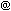 ６．その他　１）問い合わせ等は、必ず課題番号により照会ください。２）各種様式については、防災研究所ホームページをご参照ください。（http://www.dpri.kyoto-u.ac.jp/collaborative/）（報告書問合せ先）京都大学宇治地区事務部研究協力課拠点支援掛（共同利用担当）Tel: 0774-38-3350E-mail: kyododpri.kyoto-u.ac.jp